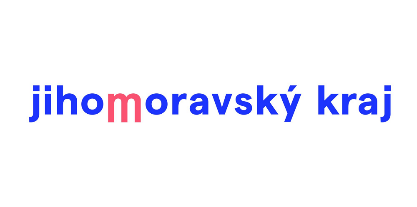 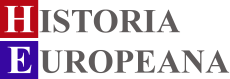 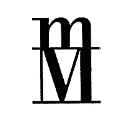 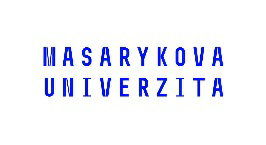 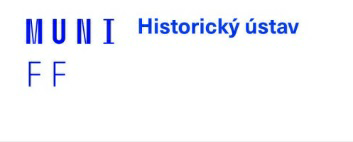 Jubilejní desátý ročník konference Promýšlet Evropu 20. století, který se uskuteční ve dnech 27. a 28. listopadu 2023, bude letos věnován tématu v dnešní době více než relevantnímu.Otázka kontinuity a diskontinuity provází historickou vědu odnepaměti. Ať už se jedná o oddělování jednotlivých historických epoch či vymezování dějinných událostí, jsme alespoň podvědomě zvyklí vnímat určité letopočty či děje jako víceméně ostré a pevné mezníky. Realita je přitom mnohdy odlišná a i ostentativní „tlustá čára za minulostí“ často skrývá četné nitky spojující minulé a budoucí. Přistupujeme-li k dějinám v duchu příslovečného longue durée, můžeme pak o to hlouběji pozorovat a zkoumat, do jaké míry jsou tyto předěly opravdu zlomové a z jakých důvodů jsou tak prezentovány či vnímány.Letošní jubilejní desátý ročník konference bychom rádi věnovali otázkám plynulého historického vývoje či naopak jeho násilného přerušování. Téma lze uchopit na různých úrovních, od oficiálních narativů a jejich geneze, přes faktický dobový vývoj a jeho chápání současníky až po retrospektivní hodnocení daných změn s dějinným odstupem. Jako přirozený objekt tohoto zájmu se nabízejí velké revoluce 20. století – ruské revoluce roku 1917, vznik Československa a jiných národních států ve střední Evropě v roce 1918, radikalizace režimů v Německu a sovětském Rusku ve 30. letech nebo rozpad východního bloku a Sovětského svazu v roce 1989 a letech následujících. V širším kontextu se však můžeme zaměřit i na hlubší aspekty těchto změn. Můžeme si povšimnout legislativní či správní kontinuity režimů po ostentativních revolucích či převzetích moci, jako tomu bylo u následnických států po rozpadu Rakouska-Uherska. Zaměřit se můžeme i na kontinuitu kulturní a tradiční – ať již v politické či mocenské praxi nebo v každodenním fungování a sociálním životě na pozadí dějinných změn. Podobný vývoj lze vnímat i ve výrazně delších horizontech, například v kontextu proměn narativů týkajících se konkrétních historických událostí či proměn přístupů ke specifickým tématům v průběhu času.Při řešení této problematiky je možné využít různé přístupy a teoretické koncepty. Nebráníme se interdisciplinaritě. Příspěvky by měly být zaměřeny jak na širší ideové jevy, tak i na konkrétní události. Cílem výstupu by však nemělo být detailní zaobírání se úzce specifickými či regionálními tématy, ale naopak vystihnutí mezinárodního významu, či alespoň rozsáhlejšího kontextu a srovnání. Klademe důraz na obecnější souvislosti – budeme interpretovat příčiny, účely a následné dopady sledovaných jevů. Časově se zaměříme na období mezi počátkem 20. století a léty následujícími po rozpadu východního bloku.HarmonogramPředběžný plánovaný program 1. dne konference 27. listopadu 202309:00 – 10:00 		Prezence účastníků 10:00 – 10:30 		Slavnostní zahájení10:30 – 13:20 		Blok A 13:20 – 14:00 		Pauza na občerstvení14:00 – 18:00 		Blok B Od 18:30 			Večeře a společné posezení Předběžný plánovaný program 2. dne konference 28. listopadu 202309:00 – 12:45 		Blok C12:45 – 14:30 		Společný oběd14:30 – 16:15 		Blok D16:20 – 16:30			Slavnostní ukončeníOrganizační pokynyPřihláškaTermín odevzdání přihlášky: PRODLOUŽEN DO 30. 9. 2023Přihlášku můžete vyplnit na následujícím odkazu: https: https://forms.gle/nsCyUPGHd1kT8nEV7Zájemce o aktivní účast dává vyplněním přihlášky souhlas se shromažďováním, uchováním a zpracováním osobních údajů v souladu s nařízením Evropského parlamentu a Rady (EU) 2016/679 ze dne 27. dubna 2016.Konferenční poplatekVýše poplatku: 500,- Kč /20 EUR (zahrnuje dvě hlavní jídla a občerstvení na akci)Termín uhrazení konferenčního poplatku: 27. 10. 2023Pro uhrazení konferenčního poplatku vyčkejte na potvrzení přijetí vaší přihlášky!Číslo účtu (CZ): 2200367834/2010 (CZK)Číslo účtu (SK): 2200367834/8330 (EUR) IBAN: SK08 8330 0000 0022 0036 7834Variabilní symbol: bude upřesněn po přijetí vaší přihlášky.Nezapomeňte prosím vyplnit své jméno do kolonky Informace pro příjemce.Požadavky na příspěvekTermín odevzdání příspěvku: 10. 12. 2023Konference by měla být místem dialogu a předávání si zkušeností všech zúčastněných, proto považujeme za důležité, aby vystoupení byla stručná (limitem je 15 minut) a srozumitelná.Jazyky konferenčního jednání budou čeština, slovenština a angličtina, z toho důvodu požadujeme, aby byly všechny přednesené příspěvky doprovázeny přehlednou vizuální prezentací v angličtině.Výstupem z konference bude článek v monotematickém čísle recenzovaného periodika Studia historica Brunensia.Délka příspěvku do časopisu Studia historica Brunensia by neměla přesahovat 35 normostran (včetně poznámek pod čarou, anotace, klíčových slov a seznamu literatury, tedy max. 70 000 znaků). Pokyny pro úpravu příspěvků (pravidla citování, bibliografické citace a pod.) naleznete ZDE.Každý příspěvek musí dodržovat parametry odborného textu (představení použité metodologie, archivních zdrojů, primární a sekundární literatury).Příspěvek posílejte na historia.europeana@phil.muni.cz, do předmětu e-mailu uveďte „příspěvek + jméno“.Organizátoři si vyhrazují právo nepublikovat příspěvky, které nesplní dané požadavky. Dále upozorňujeme autory, že všechny příspěvky budou procházet interním a externím recenzním řízením.Kontaktní údajeInternetové stránky: 		www.historiaeuropeana.eu Kontaktní email: 	historia.europeana@phil.muni.czHistoria Europeana, z. s.ve spolupráci s Historickým ústavem Filozofické fakulty Masarykovy univerzity aMaticí moravskousi vás dovoluje pozvat nadesátý ročník mezinárodní doktorandské vědecké konferencePromýšlet Evropu dvacátého století:Kontinuita a diskontinuitakterá proběhne27. a 28. listopadu 2023 v Brně v prostorách velkého zasedacího sálu Jihomoravského kraje,Žerotínovo náměstí 449/3a případně také ONLINEAktuální informace na: www.historiaeuropeana.eu Za podpory a spolupráce: